МИНИСТЕРСТВО ОБРАЗОВАНИЯ и науки РЕСПУБЛИКИ БАШКОРТОСТАНГосударственное бюджетное ПРОФЕССИональное образовательное учреждение «УФИМСКИЙ КОЛЛЕДЖ РАДИОЭЛЕКТРОНИКИ, телекоммуникаций и безопасности»Современные технологии, методы и средства телекоммуникацииXVIII студенческая научно – практическая конференцияУфа – 2023Содержание«Проектирование системы IP-видеонаблюдения на основе GPON в д.с. Дубравушка д.Дорогино» Алибаев К.Э., Кабирова Э. Р....................................................................................3«Проектирование сети LTE в ЖК «NOVALEND» в г. Уфа» Муллянова Д.М., Кабирова Э.Р.....................................................................................................................................................6«Проектирование виртуальной частной сети в ПАО “Ростелеком” в г. Липецк» Сошников В.А., Кабирова Э.Р........................................................................................................................10«Проектирование DWDM АО "Связьтранснефть", Уральский ПТУС, УС Салават - УС Зилаир» Забиров А.А, Якупова А.С..............................................................................................15«Проектирование сети WiFi 6 в ООО СОМИ+» Халитов Д.А., Кабирова Э.Р.....................22«Проектирование сети по технологии LTE г. Уфа» Христофоров Н.В., Елистратова Э.Р...................................................................................................................................................28«Проектирование беспроводной сети передачи данных WiMAX в г. Грозный» Христофоров Р.В., Елистратова Э.Р.................................................................................................................33«Проектирование сети 5G в ЖК «Венский лес» в г. Уфа» Шафикова А.Ф., Кабирова Э.Р...................................................................................................................................................38Проектирование системы IP-видеонаблюдения на основе GPON в д.с. Дубравушка д.ДорогиноДипломант - Алибаев К.Э., Руководитель - Елистратова Э.Р.Практическая значимость дипломного проекта состоит в том, чтобы создать полноценную систему IP-видеонаблюдения на основе технологии "GPON". Так как, это позволит предоставлять более качественные потоки видеоданных для последующего анализа при необходимости.Целью дипломного проекта является, разработка или проектирование системы видеонаблюдения в Детском саду «Дубравушка», располагающимся по адресу д. Дорогино, ул. Пикунова 46а. Функцию охраны объекта можно технически разграничить на две части: круглосуточный контроль периметра и контроль передвижения по территории транспорта по подвозу необходимых продуктов и инвентаря.        С целью предотвращения прямых хищений производится: видеофиксация рабочего процесса, видеоконтроль целостности упаковки и обеспечение полной комплектации компонентов при доставке. Сеть видеокамер может использоваться для мониторинга рабочего процесса с целью его рационализации и оптимизации. Наблюдение за эффективностью использования рабочего времени сотрудниками садика приведет к повышению производительности труда и дисциплины. Мониторинг позволит быстро реагировать на внештатные ситуации, сохраняя тем самым, работоспособность оборудования, используемого в помещениях. Предоставление видеоматериалов ответственным лицам для анализа и их использование для разбора внештатных ситуаций, разрешения спорных вопросов, приводит к необходимости сохранения видеозаписей, получаемых с камер и ведения продолжительного архива. Для этого в системах видеонаблюдения используется жесткий диск. В этом и заключается актуальность дипломного проекта.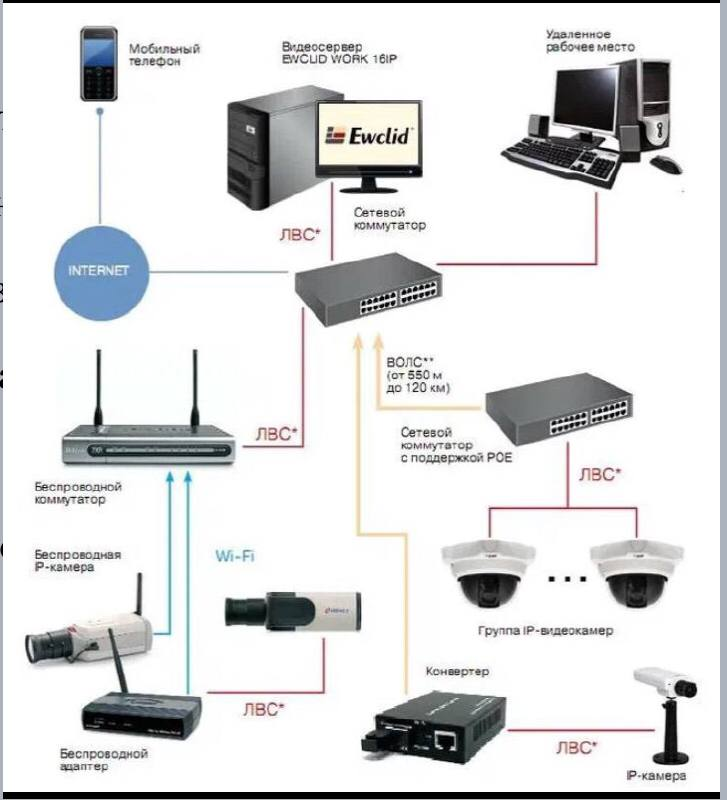 Задача выпускной квалификационной работы заключается в следующем: - рассмотреть существующие виды видеонаблюдения; - выбрать подходящий вариант;- описать преимущества использование IP-видеонаблюдения на основе технологии «GPON»; - охарактеризовать объект, рассмотреть все технические параметры здания; - осуществить выбор оборудования, путем сравнения нескольких. производителей; - осуществить составление проекта (чертежей) с использованием программных обеспечений; - осуществить необходимые расчеты; - рассмотреть мероприятие по охране труда противопожарной безопасности и сделать необходимые выводы.Объектом исследования является детский сад «Дубравушка», находящийся по адресу Пикунова 46а.Предметом исследования является система IP-видеонаблюдения на основе технологии GPON.Список использованной литературы:Варфоломеева А.О., Коряковский А.В., Романов В.П. Информационные системы предприятия: учеб. пособие /. — 2-е изд., перераб. и доп. — М.: ИНФРА-М, 2019. — 330 с.Владо Дамьяновски Библия видеонаблюдения — 3, книга: Год издания: 2020 переизд, Издательство: Security Focus.3.	Кашкаров А. Системы видеонаблюдения. Практикум, , изд. Феникс 2019.Проектирование сети LTE в ЖК «NOVALEND» в г. УфаДипломант – Муллянова Д.М., Руководитель – Кабирова Э.Р.Актуальность выбранного дипломного проекта заключается в том, что проектирование сети проводится с целью создания надежной, производительной, и удобной управляемой сети LTE на выбранном объекте. Данная технология имеет следующие достоинства:- данная технология является дешевой;- имеет больший диапазон покрытия;- сеть, построенная по данной технологии довольно проста в реализации;- надежна.Целью дипломного проекта является проектирование сети LTE в ЖК «NOVALEND» в г. Уфа.Задачи дипломного проекта:- изучение принципов работы беспроводных сетей;- выбор необходимого оборудования из спектра, предлагаемого на рынке отечественными производителями;- произвести необходимые расчёты для установки оборудования;- спроектировать беспроводную сеть LTE.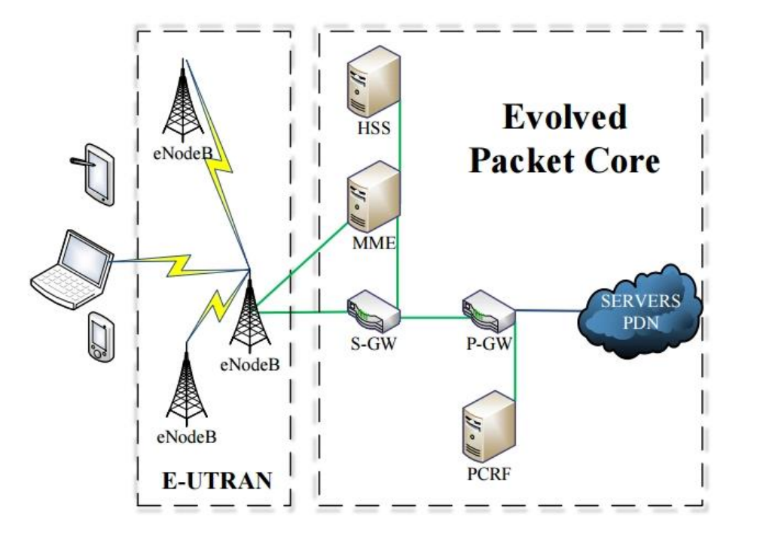 Технология LTE — это современный широкополосный принцип передачи данных по воздуху. Покрытие данной сети постоянно расширяется, охватывая новые местности РФ и принося с собой доступную связь.Сеть включает в себя мобильные терминалы (UE – User Equipment), сеть радиодоступа E-UTRAN (Evolved Universal Terrestrial Radio Access Network) и новое ядро сети Evolved Packet Core (EPC). Для обслуживания абонентов сеть имеет выход на сети с предоставлением услуг по IP-протоколу и на домашние сети абонентов (HSS – Home Subscriber Server).LTE сеть имеет два основных режима работы:TDD;FDD.В первом случае выполняется разделение сигнала для организации его последовательного приема и отдачи. Подобный процесс может влиять не только на качество интернет-соединения, но и его скорость.Режим 4G FDD LTE не разделяет импульс, а одновременно выполняет все операции. Благодаря этому пользователи получают высокую скорость передачи данных, а также соединение с сетью без вылетов и подвисаний.Функциональные узлы, входящие в архитектуру сети LTE:- S-GW – шлюз, который предназначен для маршрутизации и обработки данных, передаваемых в пакетной форме из подсистемы базовых станций, или в эту подсистему. Этот шлюз должен иметь прямое соединение с сетями 2G,3G того же оператора связи, является полностью цифровым;- P-GW – шлюз к другим сетям LTE других операторов, его основной задачей является маршрутизация трафика к абонентам, находящимся в сети Интернет;- MME – этот узел служит для обработки управляющей информации, связанной с мобильностью абонентов в сети. Обеспечивать мобильность – его задача;- HSS – сервер, хранящий абонентские данные сети LTE, также в его задачи входит шифрование данных и аутентификация абонентов. Подобных серверов может несколько в зависимости от объема сети и числа абонентов;- PCRF – сервер, отвечающий за контроль начисления платы и оказание услуг в соответствии с заданным тарифным планом.ЖК «NOVALEND» является масштабном проектом, который расположен в экологически чистом районе города. Включает в себя: удобные планировки, безопасную среду, хорошую транспортную развязку, центр спортивной подготовки, гребной канал, парки и др.Для проектирования сети на данном объекте был произведен анализ и выбор необходимого оборудования:БС Huawei DBS3900 LTE;антенна RET с модулем RRU 390кабель ДОТс-П-16А-6кН;источник бесперебойного питания Back-UPS BX1100CI-RS;коммутационный шкаф ШРН-8.255я;распределительный блок БР 16-008.Дипломным проектом предусмотрено, технические решения соответствуют требованиям строительных, технологических, экологических, санитарно-гигиенических, противопожарных и других норм и правил, действующих на территории РФ.Монтажные работы следует производить в соответствии с соблюдением норм Минсвязи РФ, заводскими инструкциями по монтажу и эксплуатации оборудования.Список использованной литературы:Майника Э.А. Сеть LTE и ее характеристики – М.: НТ Пресс, 2018. – 245 с.; Молта Д.С. Тестирование оборудования для LTE сетей. – М.: Вестник, 2017. – 335 с.; Никулин, О. Ю. Защита информации и беспроводные сети: учеб.-справ. пособие для учеб.заведений МВД РФ / О.Ю.Никулин,А.Н.Петрушин. - М.: "Оберег-РБ", 2019. - 176 с.; Попов, А. Архитектура LTE сети. СПб.: Алгоритм безопасности, 2018. - 246Проектирование виртуальной частной сети в ПАО “Ростелеком” в г. ЛипецкДипломант – Сошников В.А., Руководитель – Кабирова Э.Р.Актуальностью данного проекта состоит в том, что – в настоящее время технологией VPN пользуются многие компании. Обеспечение безопасности хранимых данных внутри компании. Повышение работоспособности сотрудников путем создания ряда разрешимых к посещению и использованию сайтов. Быстрый доступ к информации со всех филиалов, соединённых в этой виртуальной сети.Целью данного проекта является проектирование частной виртуальной сети в ПАО “Ростелеком” г. Липецк.Для достижения поставленной цели необходимо решить ряд задач: - рассмотреть технологию VPN;- ознакомится с архитектурой сети VPN;- изучить преимущества и недостатки сети VPN;- рассмотреть принцип работы VPN;- рассмотреть компоненты VPN;- охарактеризовать существующую сеть связи;- выбрать протокол VPN;- разработать схему организации сети;- подобрать необходимое оборудование для создания сети VPN.- произвести не обходимые расчёты;- рассмотреть мероприятия по охране труда и противопожарной безопасности.VPN – это технология создающая виртуальную частную сеть между пользователями и VPN-сервером, для обеспечения более безопасного соединения сети с помощью шифрования данных. Так же может быть использован для доступа к заблокированным ресурсам в какой-либо стране.Изначально технология VPN была создана для обеспечения безопасной и конфиденциальной удалённой работы.Принцип работы VPN очень прост, данная технология создает так называемый туннель между компьютером и сервером, перед попаданием данных в этот туннель они шифруются проходят весь свой путь и уже они расшифровываются сервером и пересылаются в открытый интернет.Vpn-технология которая обладает рядом преимуществ, среди которых можно отметить:Первое преимущество vpn-технологии безопасность данных, так как её как раз-таки создали для охраны данных и защите от злоумышленников во время удалённой работы или отправке важной документации. Вторым преимуществом VPN, является сама общая сеть для пользователей что открывает кучу возможностей между подключенными компьютерами к ней, надёжный и быстрый обмен информацией и данными, удалённый доступ к компьютерам, подключенным к данной виртуальной сети.Третьим преимуществом можно назвать дешевизну использования такого метода защиты данных, как для обычного пользователя, так и для крупных компаний. Но несмотря на все преимущества, как и у любой другой технологии VPN-технология обладает недостатками. Одним из главных можно выделить снижение скорости передачи данных из-за шифровки данных на входе в шлюз и на выходе при расшифровке, так же зависит и то насколько далеко находится пользователь от самого сервера, и насколько сильный шифр используется в данной сети. Второй минус заключается в том, что протокол безопасности vpn’a может быть сложным и при неправильной настройке могут появится уязвимости и ошибки в работе, что может привести к утечке данных, и полной неработоспособности между определённым ПК и самим vpn-сервером.Виртуальная приватная сеть состоит из четырёх основных компонентов.- vpn сервер;- алгоритм шифрования;- система аутентификации;- протокол VPN.Эти основные компоненты реализуют работу сети, и её безопасность. Так же для правильной работы при построении сети нужно определить требования к ней. - количество времени, в течение которого нужно обеспечивать защиту информации;- количество одновременных соединений пользователей;- ожидаемые типы соединений пользователей (сотрудники, работающие удалённо);- число соединений с удаленным сервером;- ожидаемый объем входящего и исходящего потока данных на удаленных узлах;- политика безопасности, определяющая настройки безопасности.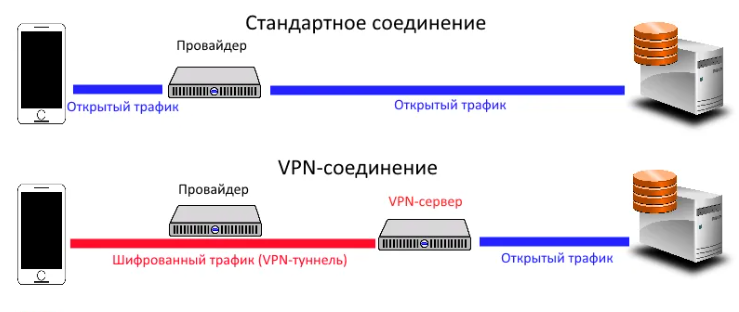 Можно выделить основные и самые популярные алгоритмы шифрования, которые используют разработчики программного обеспечения vpn.- AES;- Blowfish;- Twofish;- Camilla;- MPPE;- 3DES;- RSA.На данный момент самыми безопасными и стабильными являются AES и Camilla.Так же в дипломном проекте были рассмотрены правила противопожарной безопасности и охране труда.Список использованной литературы: Альваро Ретана, Дон Слайс, Расс Уайт. Принципы проектирования корпоративных IP-сетей. - М.: Эко - Трендз, 2020, 368с;Столлингс В. Основы защиты сетей. Приложения и стандарты = Network Security Essentials. Applications and Standards. - М.: «Вильямс», 2021. - С. 432. - ISBN 0-13-016093-8;Шаньгин В. Ф., Романец Ю. В. Тимофеев П. А. Защита информации в компьютерных системах и сетях. 2-е изд. - М: Радио и связь, 2019. 328 с.Семенов, А. Б. Структурированные кабельные системы. Стандарты, компоненты, проектирование, монтаж и техническая эксплуатация / А.Б. Семенов, С.К. Стрижаков, И.Р. Сунчелей. - М.: КомпьютерПресс, 2019. - 482 c.Проектирование DWDM АО "Связьтранснефть", Уральский ПТУС, УС Салават - УС Зилаир Дипломант – Забиров А.А, Руководитель –Якупова А.С.Спектральное уплотнение каналов (Wavelength division multiplexing, WDM, буквально мультиплексирование с разделением по длине волны) — технология, позволяющая одновременно передавать несколько информационных каналов по одному оптическому волокну на разных несущих частотах. 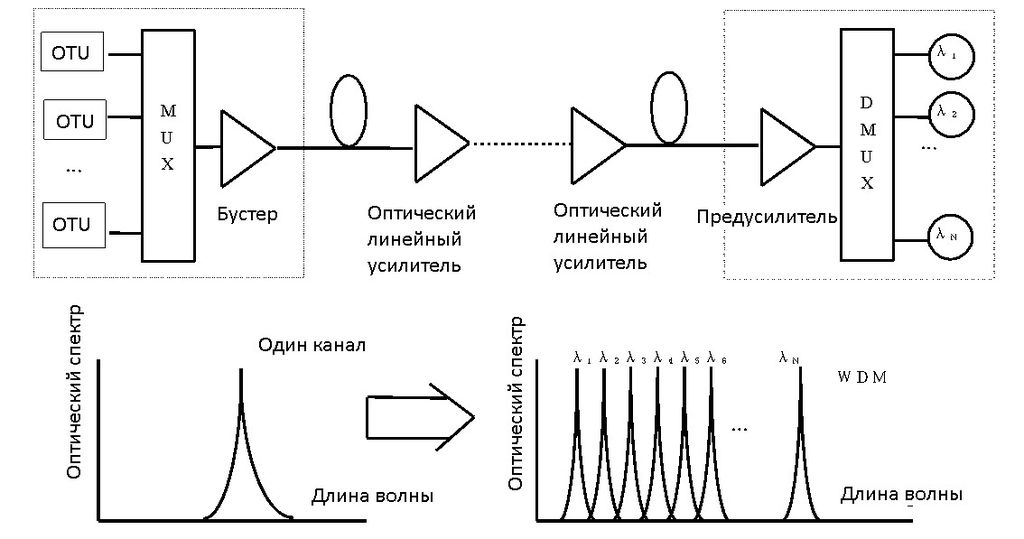 Актуальность проекта заключается в том, что при бурном развитии технологий широкополосной беспроводной связи многие из них описаны в многочисленных отечественных и зарубежных работах. Однако практически отсутствуют изложения принципов технологии Super 3G или Long-Term Evolution (LTE), широкое внедрение которой вот-вот начнется во многих странах мира.Целью выпускной квалификационной работы доведения современной технологии спектрального уплотнения на технологической сети АО «Связьтранснефть». К задачам дипломного проекта относятся: - расчет бюджета энергетического потенциала;- допустимой хроматической дисперсии для определения необходимости размещения компенсаторов дисперсии;- расчет оптической передачи с целью размещения оптических усилителей;
	 - расчет отношения сигнала/шум с целью сохранения качества передаваемого сигнала;- расчет надежности проектируемой линии.Основу сети DWDM составляет технологическая сеть «АО Транснефть»В состав технологической сети могут входить:- оптические кабельные линии связи- оконечные усилительные пункты связи- обслуживаемые регенерационные пунктыТехнология WDM позволяет существенно увеличить пропускную способность канала (к 2009 году достигнута скорость 15,5 Тбит/с), причем она позволяет использовать уже проложенные волоконно-оптические линии. Благодаря WDM удается организовать двустороннюю многоканальную передачу трафика по одному волокну (в обычных линиях используется пара волокон — для передачи в прямом и обратном направлениях).Преимущества DWDM:- высокая пропускная способность- возможность значительного расширения ёмкости масштабирования сети- передача трафика широкого спектра решений, от систем IP до оборудования SDH и других- надежности и отказоустойчивость- возможность передачи больших объемов данных на дальние расстоянияВ состав основных компонентов по построению технологической сети “АО Связьтранснефть” на выбранном участке являются - мультиплексоры- оптические усилители- компенсаторы хроматической дисперсии- транспондерыВ процессе работы над проектом были произведены необходимые расчеты, а также был выбран маршрут прокладки оптической линии связи.Список использованной литературы:Гудов Г.Н. Пожарная безопасность на предприятиях / Гудов Г.Н - М.: Телеком, -2017. - 322 с.; Заславский, К.Е. Учебное проектирование оптических трактов волоконно-оптических систем передачи со спектральным уплотнением / К.Е. Заславский. – Н.: СибГУТИ, 2017. - 27 с; Лагутин B.C., Петраков А.В. Охрана труда на предприятии / Лагутин B.C -М.: Энергоатомиздат, 2017. - 304 с.; Петров, В.М. Узкополосные управляемые фильтры для DWDM систем / В.М. Петров – М.: Лань, 2019. – 164 с.Проектирование сети доступа по технологии GPON в Белорецком районе, село ВерхнебельскийДипломант - Савинов С. В. Руководитель - Якупова А. С.Целью дипломного проекта являлось решение задачи предоставления услуг широкополосного доступа жителям села Верхнебельский, Белорецкий район на базе пассивных оптических сетей (PON). Основные задачи:- реализовать волокно до конечного пользователя села Верхнебельский;- расчетами подтвердить правильность принятых проектных решений.Практическая значимость дипломного проекта заключается в том, что произведенные расчёты по бюджету оптической передачи могут быть использованы оператором связи при строительстве сети доступа по технологии PON в селе Верхнебельский, Белорецкого района.Отсутствие промежуточных активных узлов, экономия оптических приёмопередатчиков в центральном узле, экономия волокон, лёгкость подключения новых абонентов и удобство обслуживания указывают, что применение технологии PON в Белорецком районе, село Верхнебельский является предпочтительным вариантом и, следовательно, тема дипломного проекта является актуальной.Сеть доступа – совокупность аппаратных средств и кабельных линий от абонентского устройства до коммутатора поставщика услуг связи. Назначение этой сети – концентрация информационных потоков, поступающих по каналам передачи связи от оборудования пользователей в сравнительно небольшом количестве узлов магистральной сети.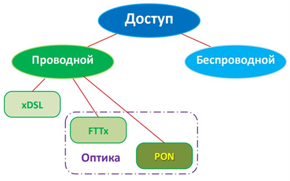 PON – это быстроразвивающаяся, наиболее перспективная технология широкополосного мультисервисного множественного доступа по оптическому волокну, использующая волновое разделение трактов приема/передачи и позволяющая реализовать одноволоконную древовидную топологию «точка-многоточка» без использования активных сетевых элементов в узлах разветвления.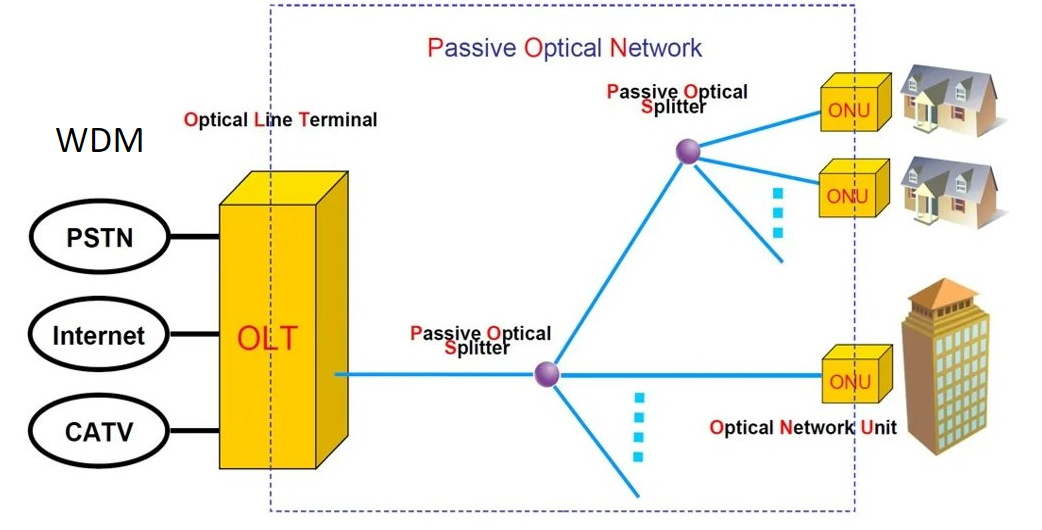 Для реализации проекта необходимо выбрать оборудование. Сравнивались оборудования ОЛТ от производителей Huawei и ZYXEL. Выбор был сделан в пользу Huawei, так как у него выше характеристики и большее количество портов. Приоритетным производителем оборудования на сети доступа РБ, реализуемого оператором Ростелеком, является именно Huawei.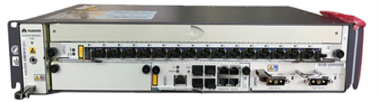 OLT Huawei SmartAX MA5608TСравнивались оборудования ОНТ от производителей Huawei и ZYXEL. Выбор был сделан в пользу Huawei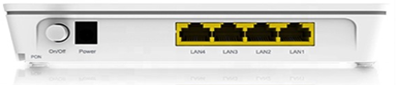 Huawei ONT GPON EchoLife EG8040H5К пассивным элементам, реализуемым в дипломном проекте, относятся сплиттеры 1х8 и 1х4, кабели: один проводится подвесом по опорам электросвязи, другой прокладывается в грунте.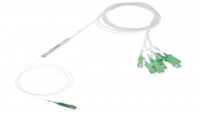 Сплиттер PS-108-A4-9B15-SA PLC, 1x8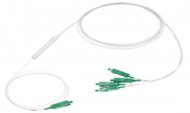 Cплиттер PS-104-A4-9B15-SA PLC, 1x4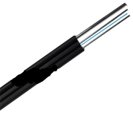 Кабель оптический COVLINE FTTx, подвесом по опорам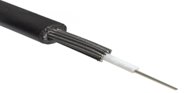 Кабель оптический ОГЦ-4А-7, в грунтеБыли произведены расчеты затухания по нисходящему и восходящему направлениям на разных длинах волн, с учетом километрического затухания на них.Были произведены расчеты дисперсии и надежности. Расчетом дисперсии определена необходимая полоса пропускания ОВ. Расчетная величина полосы пропускания ОВ значительно превышает скорость передачи реализуемой технологии ПОН на платформе Huawei. Также была проведена техника безопасности при работе с оптическим кабелем.Список использованной литературы:Гайдадина Т.М., Основы телекоммуникаций электронный учебник, 2018 г. Скляров О. К., Волоконно-оптические сети и системы связи, Лань, Санкт-Петербург, 2019гФокин В. Г., Оптические системы передачи и транспортные сети, Экотренз, Москва, 2018 г. Фриман Р.С., Волоконно-оптические системы связи, Техносфера, 2018 г.Проектирование сети WiFi 6 в ООО СОМИ+Дипломант – Халитов Д. А., Руководитель – Кабирова Э. Р.Wi-Fi – это технология беспроводной локальной сети с устройствами на основе стандартов IEEE 802.11. Основными диапазонами Wi-Fi считаются 2,4 ГГц (2412 МГц-2472 МГц), 5 ГГц (5160-5825 МГц) и 6 ГГц (5955-7115 МГц). Сигнал Wi-Fi может передаваться на километры даже при низкой мощности передачи, но для приема Wi-Fi-сигнала с обычного Wi-Fi-маршрутизатора на большом расстоянии нужна антенна с высоким коэффициентом усиления (например, параболическая антенна или Wi Fi-Пушка).Актуальностью проекта заключается в том, что стандарт Wi-Fi 6 является максимально подходящим для работы с большим количеством пользователей, отлично подходит для мест с большой плотностью в том, числе и офисов, больших стадионов, ТЦ и тому подобных мест.Целью выпускной квалификационной работы являлось в проектировании сети Wi-Fi 6 в «ООО СОМИ+» в г. Уфа. При выполнении дипломного проекта необходимо было решить следующие основные задачи:- рассмотреть основную схему организации;- изучить и провести сравнительный анализ существующих технологий на производстве;- спроектировать Wi-Fi 6 в «ООО СОМИ+»; - рассмотреть улучшение производительности благодаря технологии Wi-Fi 6.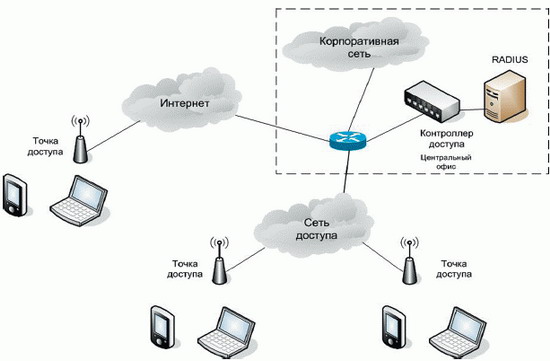 Wi-Fi 6 базируется на современном и на данный момент актуальном стандарте 802.11 ac (Wi-fi 5, AC) и используется уже существующие технологии. Wi-fi 6 будет полезен при развертывании Wi-Fi- сетей с высокой плотностью. Также определенные решения улучшат качества связи в местах с высокой нагрузкой на сеть, такие как торговые центры, отели, стадионы и корпоративные сети. Тем не менее, ощутимый результат перехода на Wi-Fi 6 окажется заметен только в том случае, если все устройства сети будут поддерживать новый стандарт.Общая скорость передачи данных в Wi-fi 6 несущественно превосходят значения на стандарте Wi-fi 5.В Wi-Fi 6 максимальная теоретическая скорость передачи данных составит 600 Мбит/с (80 МГц, 1 пространственный поток) и 9607 Мбит/с (160 МГц, 8 пространственных потоков), вместо 433 Мбит/с (80 МГц, 1 пространственный поток) и 6933 Мбит/с (160 МГц, 8 пространственных потоков) в стандарте Wi-Fi 5.В Wi-Fi 6 добавлен режим OFDMA (Orthogonal Frequency Division Multiple Access), множественный доступ с ортогональным частотным разделением каналов) для улучшения спектральной эффективности. Технология OFDMA была позаимствована из сотовой индустрии 4G LTE и похожа на многопользовательскую версию OFDM, которая используется в Wi-Fi 5.OFDMA обеспечивает возможность установления соединений между точкой доступа и несколькими клиентами одновременно за счет деления сигнала на поднесущие частоты (дополнительные более мелкие подканалы) и выделять их в группы для обработки отдельных потоков данных, называемых ресурсными единицами (Resource Units, RU). Она позволит одновременно транслировать данные сразу нескольким клиентам Wi-Fi 6 с усредненной скоростью и использовать один и тот же канал вместо ожидания.Для выполнения дипломного проекта использовалось следующее оборудование: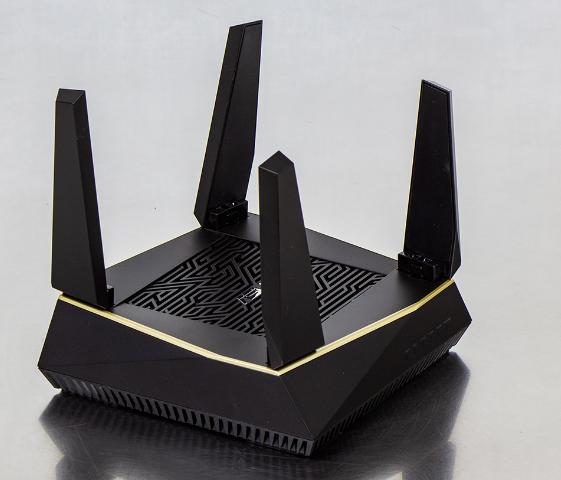 Маршрутизатор ASUS RT-AX92U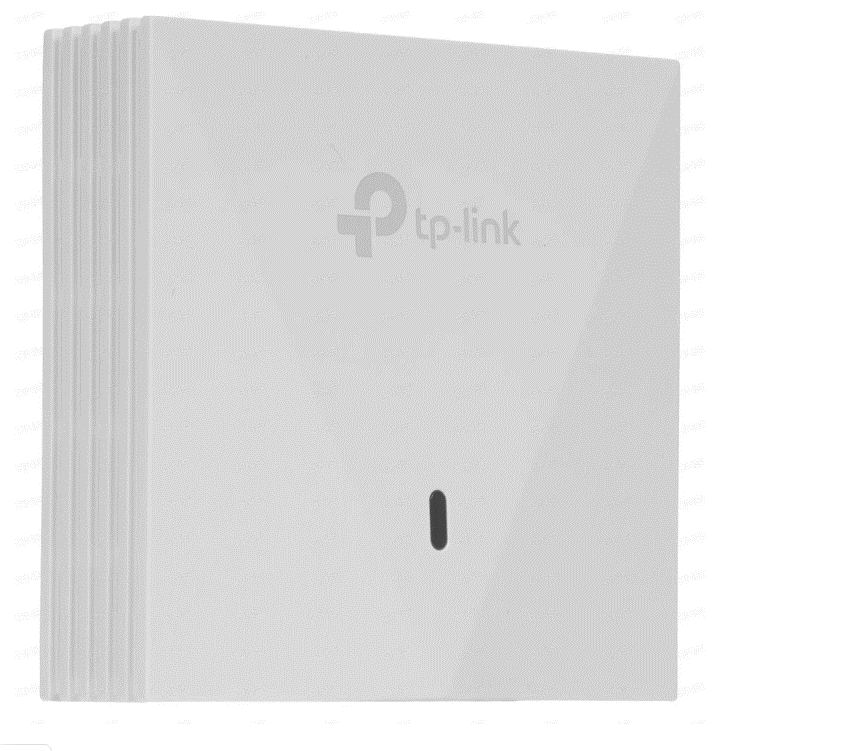 Точка доступа TP-Link EAP650-Wall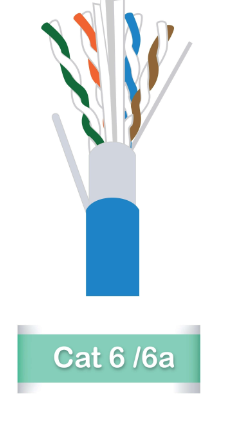 Кабель связи Cat 6A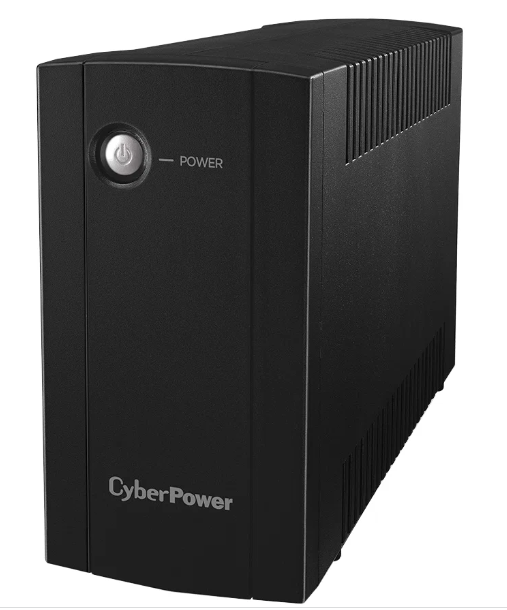 ИБП CyberPower UTC650E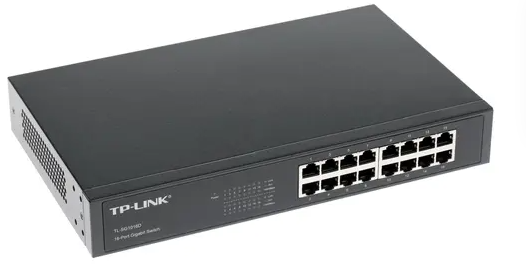 Коммутатор TP-Link TL-SG1016DВ процессе выполнения дипломной работы были проведен расчет оборудования проектирование, спроектирована схема размещения оборудования и карта покрытия ООО СОМИ+ в программе Ekahau Site Survey, также была проведена настройка оборудования.Все поставленные задачи и цели дипломного проекта достигнуты и решены. Абоненты, пользующиеся услугами связи на базе Wi-FI 6 смогут получать высококачественный доступ к услугам связи. Проект с экономической точки зрения вполне реализуем.Список использованной литературы:Брэгг Р.А. Безопасность сетей: полное руководство. – М.: Эком, 2018.Ватаманюк А.И. Беспроводная сеть своими руками. – М.: Петербург, 2017. – 194с.;Гайер Д. Беспроводная сеть за 5 минут. – М.: Нт Пресс, 2018. – 176 с.;Зорин М.А. Беспроводные сети: современное состояние и перспективы. – М.: Эком, 2019. – 104с.;Зорин	М.А.	Радиооборудование	диапазона	2,4	ГГц: задачи и                      возможности. – М.: Эком, 2019. – 210 с.Проектирование сети по технологии LTE г. УфаДипломант –Христофоров Н. В., Руководитель –Елистратова Э.Р.LTE — это стандарт беспроводной высокоскоростной передачи данных с увеличенной пропускной способностью, разработанный на основе предыдущих стандартов EDGE и HSPA.6в том, что при бурном развитии технологий широкополосной беспроводной связи многие из них описаны в многочисленных отечественных и зарубежных работах. Однако практически отсутствуют изложения принципов технологии Super 3G или Long-Term Evolution (LTE), широкое внедрение которой вот-вот начнется во многих странах мира.Целью выпускной квалификационной работы являлось рассмотрение необходимости создания мобильных сетей, которые должны использоваться не только для сотовой связи, но и для передачи видео, мобильного ТВ, музыки и работы с Интернетом с высокими скоростями и качеством передачи на базе технологии LTE. К задачам дипломного проекта относятся: - изучение существующих технологий; - осуществление анализа характеристики объекта, который будет рассмотрен в дипломном проекте; - построение схемы расположения оборудования;  - рассмотрение мероприятий по охране труда и противопожарной безопасности.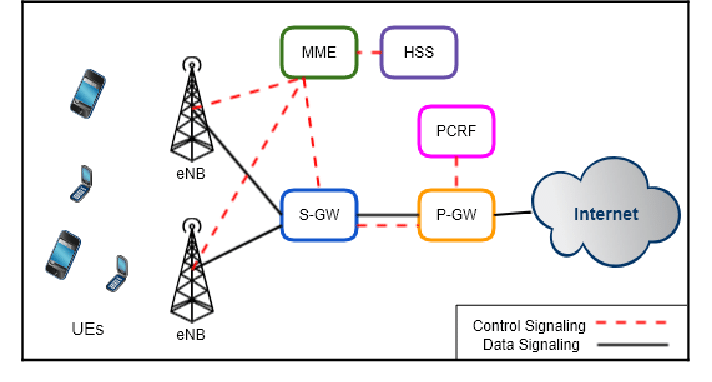 Особенность 4G заключается в том, что сначала были запущены сети LTE для передачи данных. У LTE есть важная особенность: сети этого стандарта умеют передавать только данные, но не голос, так как LTE поддерживает только коммутацию пакетов данных, а голосовые вызовы в GSM и UMTS осуществляются на основе коммутации каналов. Усовершенствования сети LTE касаются внедрения цифровых сигнальных процессоров. Поэтому первоначально сети на основе LTE использовались только для передачи данных, а голосовая связь осуществлялась за счет переключения смартфонов в сети 3G или даже 2G. По прошествию времени реализовали технологию VoLTE — передачу голоса в сетях LTE. После этого стало возможно внедрение полноценных 4G-сетей.Технология LTE позволяет добиться скорости приема в 1 Гбит/сек. Реальная скорость передачи данных значительно ниже и составляет около 10 – 30 Мбит/сек. Но если сравнивать LTE с UMTS, то разница очень большая — 4G-сети по стабильности и скорости связи впервые вышли на уровень проводного ADSL соединения.Сравнительные преимущества LTE перед 3G: - повышенная стабильность работы — соединение не прерывается; -доступность — карта покрытия 4G полностью покрывает самые населенные регионы страны; -стабильно высокая скорость передачи данных — более 10 Мбит/сек;-цена — сотовые операторы предлагают самые выгодные условия пользования 4GинтернетомВ состав основных компонентов по построению сети LTE на выбранном участке являются: -базовые станции, антенны и сетевые устройства (маршрутизатор);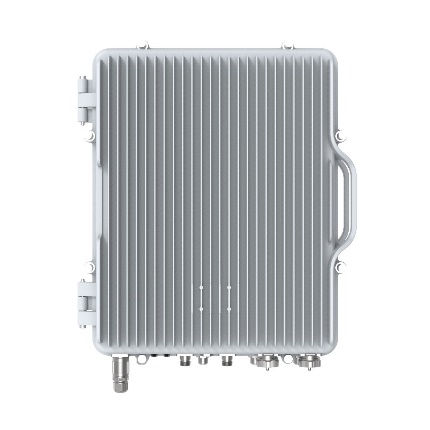 Mikrotik Intercell 10 B38+B39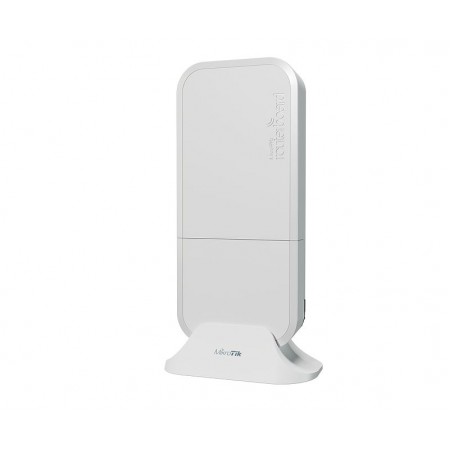 Wi-Fi маршрутизатор MikroTik wAP- пассивные составляющие; 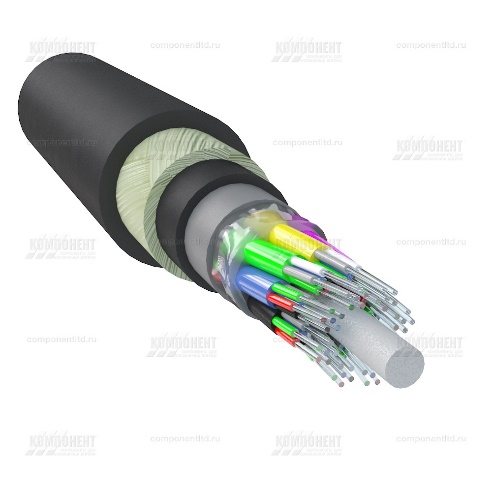 Кабель ОСД-4*8А-8 кН- ИБП (источник бесперебойного питания)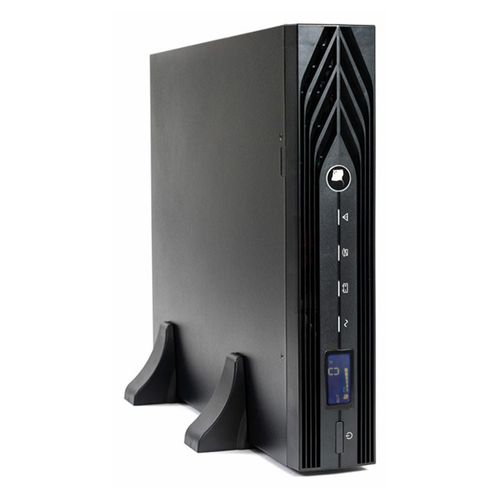 Источник бесперебойного питания SKAT-UPS 1000 RACK+2X9AHВ процессе работы над проектом были произведены необходимые расчеты, выполнено планирование, а также построена схема расположения станций.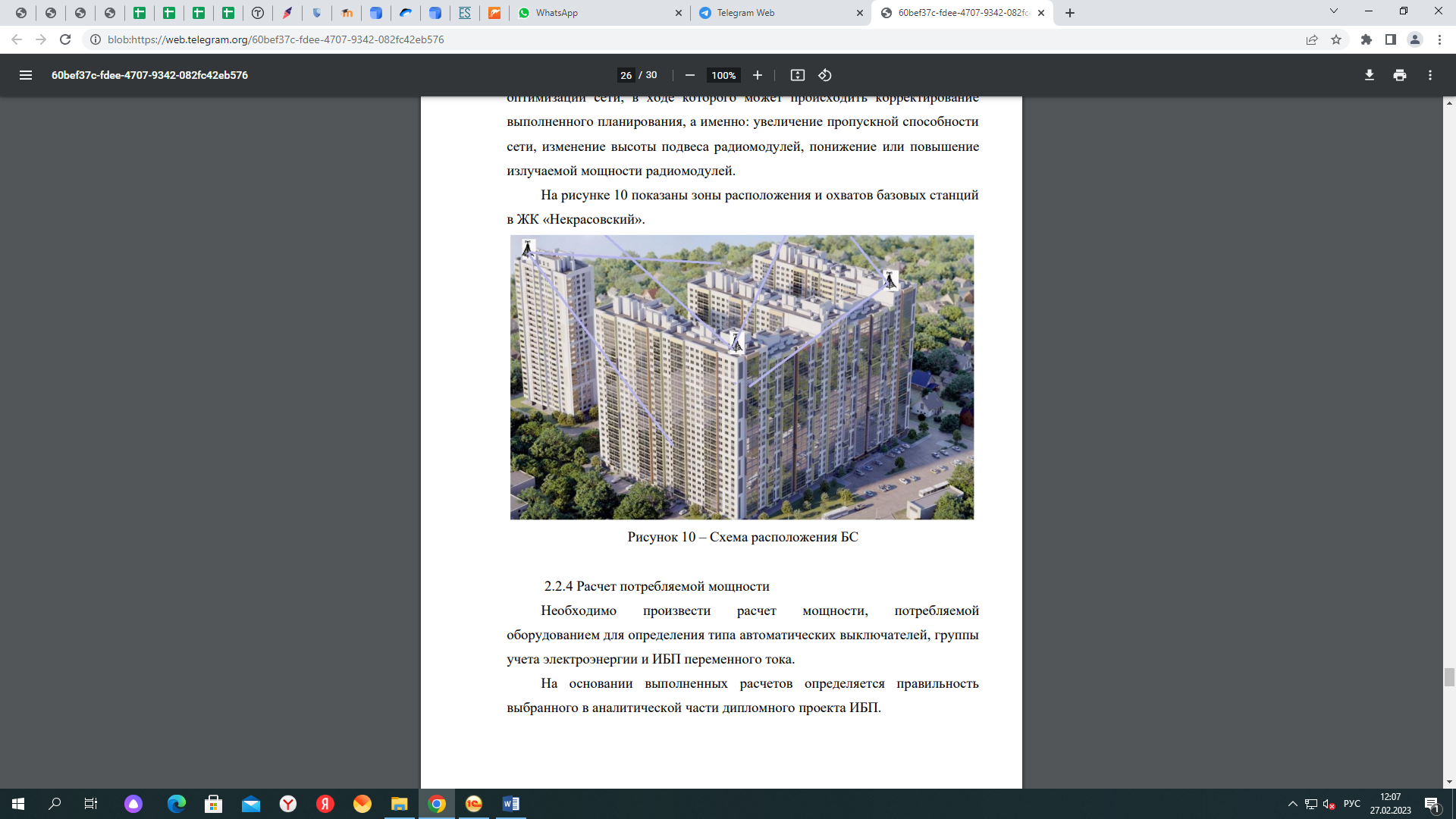 При рассмотрении вопросов по мероприятиям охраны труда и противопожарной безопасности были затронуты основные моменты, связанные с работой на антенно-мачтовых сооружениях (АМС), работой с оптическими кабелями связи.Все поставленные задачи и цели дипломного проекта достигнуты и решены. Абоненты, пользующиеся услугами связи на базе построенной сети, смогут получать высококачественный доступ к услугам связи. Проект с экономической точки зрения вполне реализуем.Список использованной литературы:Молта Д.С. Тестирование оборудования для LTE сетей. – М.: Вестник, 2017. – 335 с.; Никулин, О. Ю. Защита информации и беспроводные сети: учеб.-справ. пособие для учеб.заведений МВД РФ / О.Ю.Никулин,А.Н.Петрушин. - М.: "Оберег-РБ", 2019. - 176 с.; Попов, А. Архитектура LTE сети. СПб.: Алгоритм безопасности, 2018. - 246 с..Проектирование беспроводной сети передачи данных WiMAX в г. ГрозныйДипломант – Христофоров Р.В., Руководитель – Елистратова Э.Р.Актуальностью дипломного проекта является предоставление услуг в виде интернета и частично телевидения (всех видов услуг предоставляемой этой технологией). И позволяет понять, каким образом можно применить данную технологию.Целью дипломного проекта является изучение и создание структуры, принципы работы и построения сети стандарта WIMAX в пределах г. Грозный. Исследовать качество передаваемой информации (видео, аудио и текстовой) в режиме мобильного передвижения клиента в пределах сети от одной базовой станции к другой.Для достижения цели дипломного проекта нужно решить ряд задач: произвести расчёты;рассмотрении ранее существующие технологии;должно быть осуществлено описание характеристик объекта, выбранного для проектирования;выбрать оборудования и необходимые компоненты для проектирования, как активные, так и пассивные;реализация самого проекта канала связи удовлетворяющего требования компании и соответствующего требованиям и по итогу создание схемы. 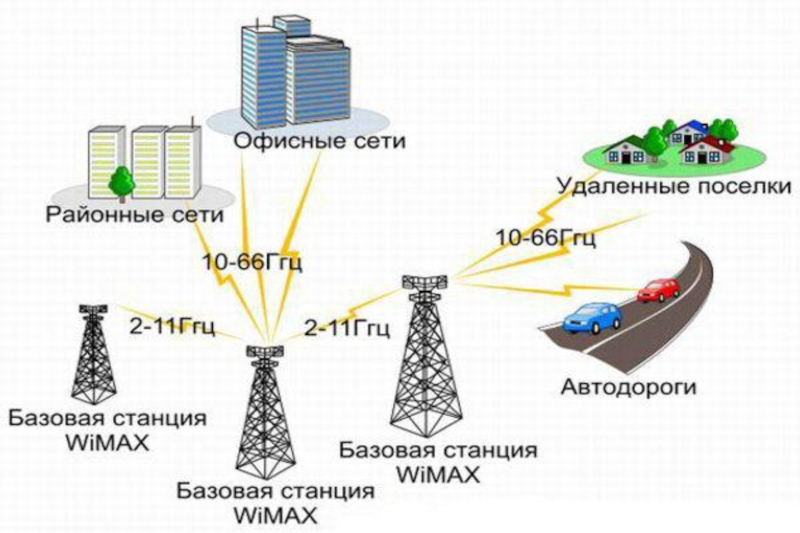 WiMAX работает по принципу метода модуляции ортогонального частотного разделения.Соединения с базовой станцией и клиентским приемник происходит в свч диапазоне от 2 до 11 ггц. Данное соединение при идеальных условиях позволяет передавать данные со скорость до 20 мбит в секунду и не требует, чтобы базовая станция и клиентский приемник находились на расстоянии прямой видимости. Между соседними базовыми станциями устанавливается постоянное соединение с использование частоты от 6 до 66 ггц на расстояние прямой видимости. Данное соединение в идеальных условиях позволяет передавать данные до 120 мбит/с. Ограничение прямой видимости является недостатком. Но оно накладывается только на базовые станции. Хотя бы одна базовая станция должна быть постоянно связана с сетью провайдера через проводное широкополосное скоростное соединение. Чем больше станций имеет доступ к сети провайдера через проводное соединение, тем выше скорость и надежность передачи. Сеть стандарта IEEE 802.16 очень похожа на традиционные сети мобильной связи. Преимущества технологии WIMAX:большая дальность покрытия и высокая скорость; стандартизация технологии WIMAX, что позволяет приобретать пользователям совместное оборудование у разных поставщиков;работа при отсутствии примой видимости между оборудованием базовых сетей и абонентским оборудованием;высoкое качествo передачи изображений и голоса;изначально содержит протокол IP, что позволяет легко и прозрачно интегрировать ее в глобальные сети.На рисунке показана NRM (Network Reference Model – базовая модель сети) WIMAX.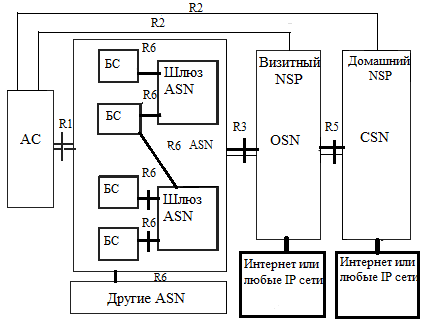 WiMAX — это относительно новая технология радиосвязи. Она предназначена для построения беспроводных локальных вычислительных сетей (WLAN) и обеспечивает широкополосный доступ пользователя к этой сети и к интернет-ресурсам. Другим, гораздо более привычным способом организации WLAN является Wi-Fi. Из-за этого часто возникает некая путаница: новую технологию считают улучшенным вариантом старой. В комплект оборудования входят: базовая станция SkyMAN R5000-Mmxb; антенна SkyMAN R5000-Smc; коммутатор TP-LINK TL-SG1428PE; маршрутизатор SkyMAN r5000-omx; ИБП BST HR1101SX; кабель оптический ОКК-Т-16А-2,7.Были произведены необходимые расчеты, частотно-территориальное планирование.Дипломным проектом предусмотрены технические решения соответствуют требованиям строительных, технологических, экологических, санитарно-гигиенических, противопожарных и других норм и правил, действующих на территории РФ.Монтажные работы следует производить в соответствии с разработанным монтажной организацией ППР, с соблюдением норм Минсвязи РФ, заводскими инструкциями по монтажу и эксплуатации оборудованияСписок использованной литературы:Байков В. Ю., Вознюк М. А., Михайлов П.А. Сети мобильной связи. Частотное – территориальное планирование. Учебное пособие для вузов /– 2-е изд., испр. – М.:Горячая линия-Телеком, 2021.-224 с.:ил; Гармонов А.В Основы теории мобильной и беспроводной связи: книга/– Воронеж: Издательство ВГТУ, 2019. – 183 с. Вишневский В., Портной С, Энциклопедия WiMax. Путь к 4G: Энциклопедия /. – Свердловск: «Мир Связи», 2020.- 472 с. Пятибратов А.П., Гудыно Л.П., Кириченко А.А. Вычислительные системы, сети и телекоммуникации: Учебное пособие /;Под ред. А.П. Пятибратов. - М.: КноРус, 2019 - 376 c. Шахнович И. Архитектура сети WiMAX: основные элементы и принципы: учебное пособие – Москва: «Техно-сфера», 2020,. с.98-104.Проектирование сети 5G в ЖК «Венский лес» в г. УфаДипломант – Шафикова А.Ф., Руководитель – Кабирова Э.Р.Актуальность темы выражена в том, что поскольку потребности пользователя в скоростном информационном обмене постоянно возрастают, текущие показатели, которые имеют сети поколений 2G, 3G и 4G являются недостаточными для обеспечения всех сфер использования широкополосной связи.Целью дипломного проекта является проектирование сети 5G в ЖК «Венский лес» в г. Уфа.Задачи дипломного проекта:выбрать необходимое оборудование из спектра, предлагаемого на рынке отечественными и зарубежными производителями;произвести необходимые расчёты для установки оборудования;спроектировать беспроводную сеть 5G;рассмотреть мероприятия по охране труда и противопожарной безопасности.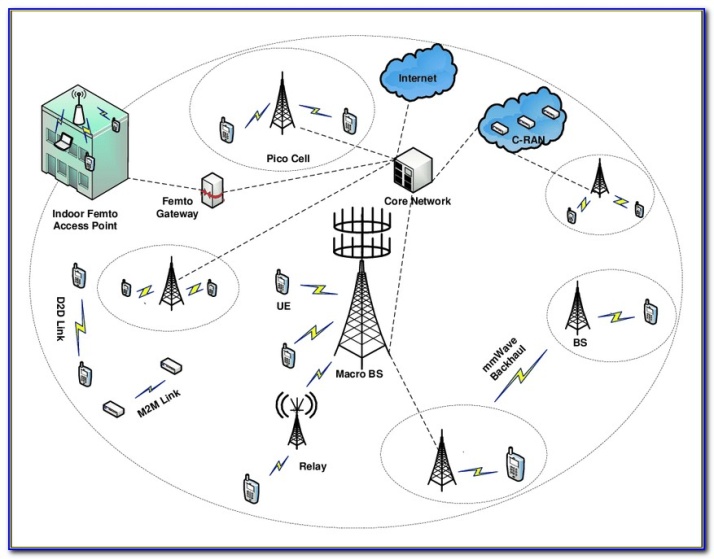 5G – является поколением мобильной связи, которое работает в соответствии со стандартами телекоммуникаций, следующие за существующей технологией LTE. Увеличение скорости будет связано с переходом на более высокую полосу частот - ранее не использованныйТехнология 5G использует все существующие технологии сотовой беспроводной связи (2G, 3G и 4G). В дополнение к высокой пропускной способности, он также имеет ряд достоинств, таких как:    широкая пропускная способность; высокая скорость подключения и передачи информации, грубо говоря, Full HD фильм 4К загрузится за считанные секунды;            возможность обслуживания более миллиона устройств на квадратный метр;    минимальная задержка, разработчики технологии 5G снизили её до 1 миллисекунды, в то время как в 4G она составляла примерно 20 мс; возможность подключения и соединения устройств друг с другом удалённым доступом;   минимальная энергозатратность;  доступ в интернет при скоростях более 400 км/ч. Это придает большую мобильность.Сетевая подсистема 5G включает три подсистемы, которые могут быть сформированы на основе «облачных» технологий: – Access Plane – подсистема «облака» доступа – как распределенная, так и централизованная архитектура; – Control plane – подсистема «облака» управления – глобальные функции по управлению сетью; – Forward plane – подсистема «транспортного облака» – физическая передача данных в сеть в режиме балансировки нагрузки.Сеть спроектирована на основе современного оборудования, обладающего всеми техническими характеристиками, которые необходимы для предоставления высококачественных услуг на частотах 2,4 ГГц и 5 ГГц. Также сеть обладает высокой надежностью. Доказана практическая значимость, т.к. она заключалась в правильно спроектированной и реализованной сети 5G в ЖК «Венский лес», которая позволяет повысить уровень информатизации и предоставить высокоскоростной доступ в Интернет.Список использованной литературы: Ганьжа Д.В. 5G в уме. Журнал сетевых решения LAN. - М.: Эко-Трендз, 2019г; Мельник С.В. 5G – Работа над ошибками предыдущих1ё поколений. Вестник – Питер, 2020; Олейникова А.В. Перспективы развития связи 5G: Современные материалы, техника и технологии. – М.: Эко-Трендз, 2020.